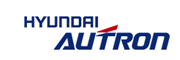 주소 463-400 경기도 성남시 분당구 판교로 344 엠텍IT타워  전화 (031-627-0777) / 팩스 (031)-627-0993일  시 : 2014. 11. 14수  신 : 대학교 취업센터 및 관련 학과 사무실제  목 : 현대오트론㈜ 2014년 하반기 경력/신입사원 채용 모집요강현대오트론㈜ 2014년 하반기 경력/신입사원 채용Be a Global Leader in Automotive Electronic Control Area!세계적인 자동차회사가 있다는 것은 세계적인 전자제어기술 회사가 있다는 것! 대한민국에는 현대오트론이 있습니다.현대오트론 주식회사는 현대자동차그룹의 자동차 전자제어 전문기업으로서 비메모리반도체, 소프트웨어, 전자제어기 분야의 연구개발과 품질혁신을 통해 글로벌 전자제어분야 전문회사로 성장해 나가고 있습니다.현대오트론과 자동차 전자분야의 미래를 열어갈 우수한 인재를 모집하오니 많은 학생들이 열람할 수 있도록 공지 부탁 드립니다.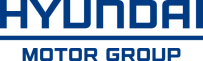 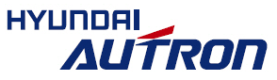 ※ 보다 자세한 사항은 당사 채용 홈페이지(https://hyundai-autron.saramin.co.kr)를 참고하시기 바랍니다.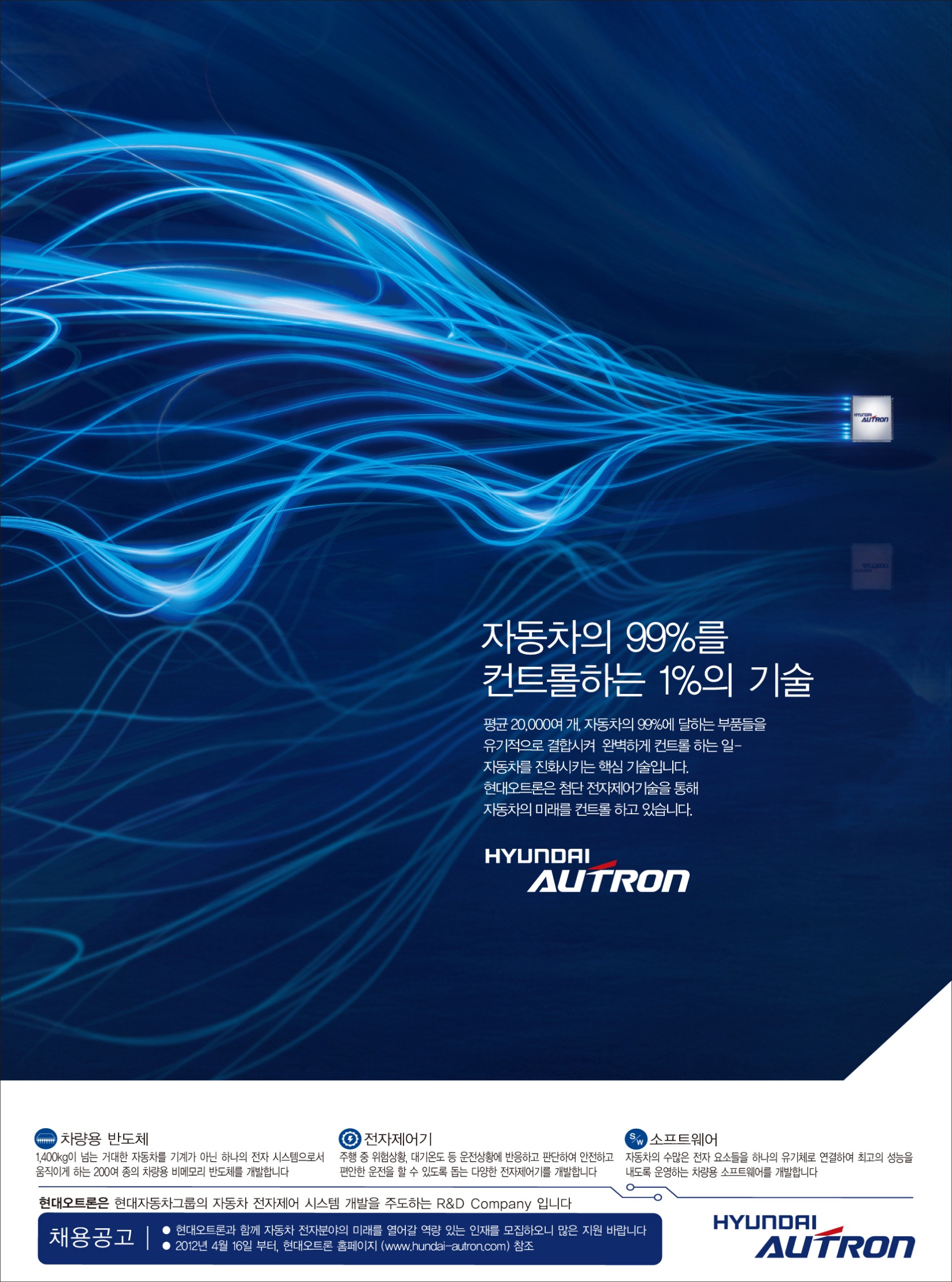 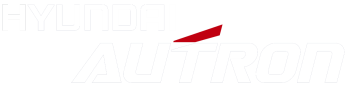 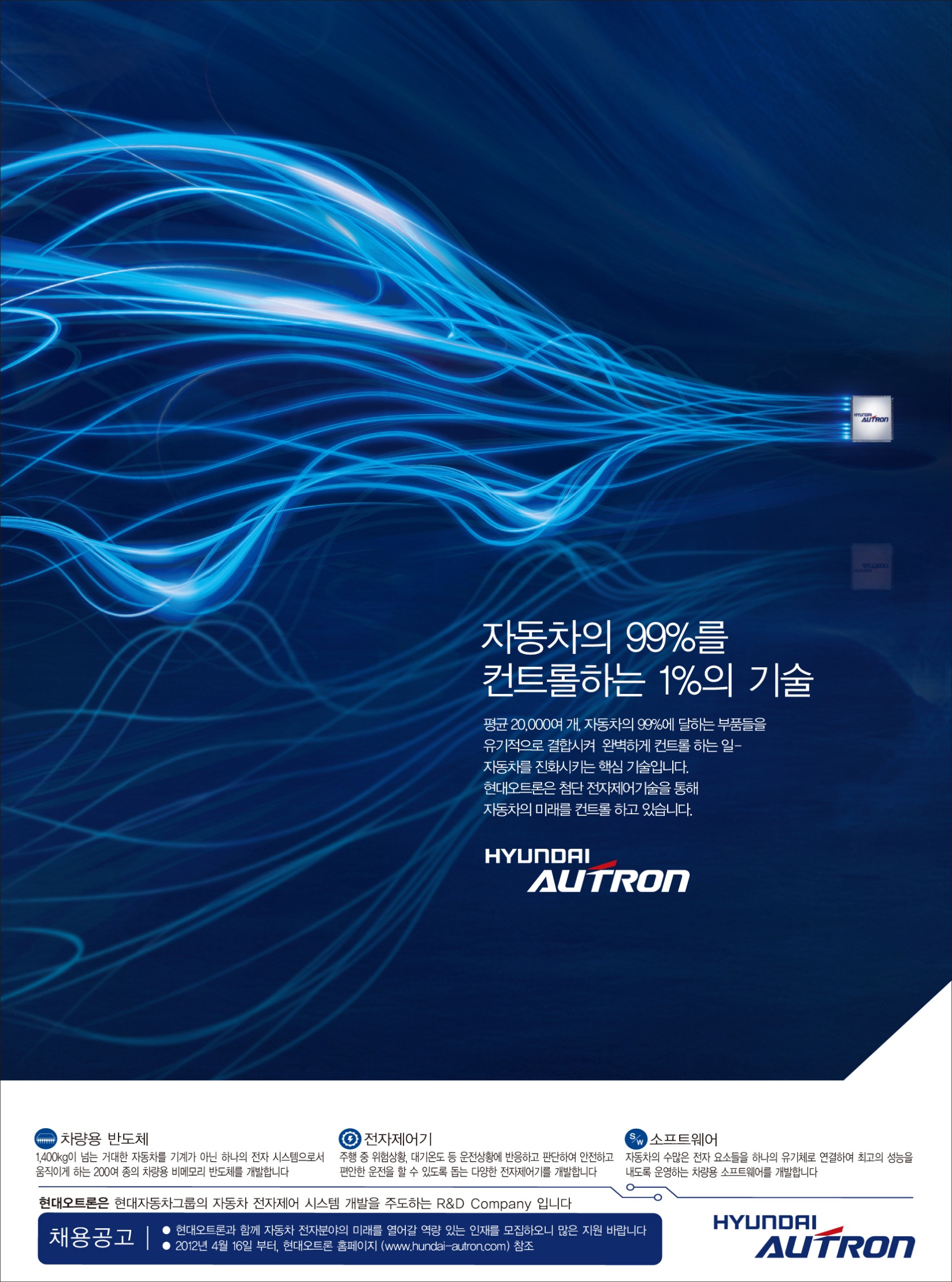 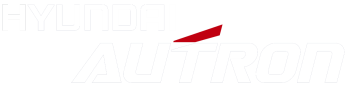 ■ 모집분야■ 자격요건1) 국내/외 정규대학 학사이상(4년제) 졸업 또는 졸업예정자  - 경력 : 모집분야 유관업무 경력 2년 이상자- 신입 : 旣 졸업자 또는 2015년 2월 졸업예정자     ※ 신입 박사의 경우 경력/신입 모집 全 분야 지원이 가능합니다.2) 군필 또는 면제자로 해외여행에 결격사유가 없는 자3) 영어능력우수자 우대(공인성적 제출)■ 전형절차● 서류전형  →  ● 인/적성검사  →  ● 실무/인성면접  →  ● 채용검진  →  ● 최종합격■ 접수방법- 접수방법 : 홈페이지 접수(https://hyundai-autron.saramin.co.kr)- 원서접수기간 : 11/17(월) ~ 11/28(금)■ 기타사항1) 입사지원서 내용에 허위사실이 있을 경우 채용이 취소됩니다.2) 국가보훈대상자는 관계법에 의거 우대합니다.3) 문의처 : 현대오트론 인사총무팀(031-627-0777, recruit@hyundai-autron.com)모집분야모집분야모집분야담당업무자격 요건근무지분야구분관련 전공담당업무자격 요건근무지바디/샤시 제어신입제어공학전자공학컴퓨터공학ㆍ제어기 S/W 개발/검증ㆍEmbedded S/W 개발 가능자 우대ㆍLinux, Java 등 프로그램 가능자 우대ㆍ전자 제어 관련 경험자 우대판교바디/샤시 제어경력제어공학전자공학컴퓨터공학ㆍ바디/샤시 제어 개발ㆍ제어 개발 경력자ㆍEmbedded S/W 개발 경력자판교바디/샤시 제어경력제어공학전자공학컴퓨터공학ㆍ멀티미디어 개발ㆍ안드로이드 플랫폼/API 개발 경력자ㆍGENIVI 플랫폼 개발 경력자판교바디/샤시 제어경력제어공학전자공학컴퓨터공학ㆍ영상 시스템 개발ㆍOpenGL, OpenCL 개발 경력자ㆍ영상처리 알고리즘 개발 경력자판교바디/샤시 제어경력제어공학전자공학컴퓨터공학ㆍ차량용 S/W 플랫폼 개발ㆍEmbedded S/W 개발 경력자ㆍ차량용 통신, OS 등 개발 경력자ㆍEclipse 기반 툴 개발 경력자판교바디/샤시 제어경력제어공학전자공학컴퓨터공학ㆍS/W 검증ㆍEmbedded S/W 검증 경력자판교파워트레인제어경력전자공학자동차공학제어공학ㆍEmbedded System Basic S/W 개발ㆍ차량용 Embedded S/W 개발 경력ㆍ진단통신 S/W 개발 경력ㆍ32/16 Bit Micom S/W 개발 경력ㆍ친환경 제어기 S/W 개발 경력자 우대 (모터제어기, 배터리관리시스템)판교파워트레인제어신입전력전자공학자동차공학제어공학ㆍEmbedded System S/W 개발ㆍ전력전자공학, 제어공학 전공자 우대ㆍEmbedded S/W 개발 가능자ㆍC 프로그래밍 가능자판교파워트레인제어경력제어공학전자공학ㆍ파워트레인 시스템 평가환경개발 및 검증ㆍ엔진제어기, 변속기제어기 S/W 개발 경력ㆍ플랜트 모델(엔진, 변속기, 센서, 액추에이터 등) 개발/유지보수 경력판교파워트레인제어경력제어공학전자공학ㆍ친환경제어기 평가환경개발 및 검증ㆍ친환경 제어기 로직 및 S/W 개발 경험 (배터리관리시스템, 모터 제어기 등)ㆍ친환경 제어기 시험 및 평가 경력판교전기/전자아키텍처경력전기/전자공학전파/통신공학기계/제어공학컴퓨터공학ㆍ차량전자 아키텍처 개발ㆍ신 전원체계(48V) 설계ㆍ자율주행 차량 아키텍처ㆍEmbedded 시스템/SW/HW 개발 경험- 차량 전자 시스템/전장품 개발- 시스템/제어기 아키텍처 개발- 시스템 기능 및 인터페이스 모델링- 차량 내 통신 시스템 설계/분석/검증ㆍ아키텍처 모델링 DB & Tool (PREEVision)판교전기/전자아키텍처신입전기/전자공학전파/통신공학기계/제어공학컴퓨터공학ㆍ차량전자 아키텍처 개발ㆍ신 전원체계(48V) 설계ㆍ자율주행 차량 아키텍처ㆍ소프트웨어 공학, 전기/전자 회로ㆍ시스템 공학, 분산/제어 시스템 전공판교차량반도체경력전기/전자공학반도체공학ㆍ반도체 개발/검증/품질ㆍ반도체 설계/검증 경력(아날로그/디지털)ㆍ반도체 공정 경력(칩 제조/패키징/검사)ㆍ반도체 품질 경력(불량분석/품질관리)판교차량반도체신입전기/전자공학반도체공학ㆍ반도체 개발/검증/품질ㆍ반도체 관련 과목 이수자ㆍ전자회로설계/분석 지식 보유자ㆍ반도체 검증/공정 지식 보유자판교